Title of your contribution(Times New Roman; bold; 13 font size)Author one1, Author two2 (12 font size, centered)1Department, Institution, Address, Postal Code, City, Country E-mail: author-one@somewhere.de2Another Department, Another Institution, Address, Postal Code, City, Country  E-mail: author-two@somewhere.ukPlease, write the title in: Times new roman; bold; capital letters 13 font size. Insert two additional blank lines before the title. Underline the name of the author, who will present the work and give the full contact address as well as e-mail. Please center title, authors and address.The abstracts should be written in camera-ready single spaced A4 paper format (21 × 29.7 cm), leaving a space of 25mm at top and 20 mm at left, right and bottom edges. Please, use Times New Roman (normal 11) or a font similar to the one presented in this template. The recommended length of the abstract is up to one page, but two-page abstracts are also acceptable. References should be included in [1], [2] style.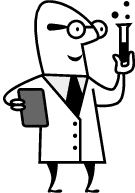 Figure 1: This is example of figure. Authors are advised to prepare their figures in black and white. Please prepare the figures in high resolution (300 dpi) for half-tone illustrations or images.The abstracts should be submitted electronically by e-mailing to isacc.conference@gmail.com not later than June 15, 2023. Please mention “ISACC 2023 Abstract” in the title of the e-mail. Please note that the abstracts should be submitted in the .docx format.References:
[1] A. B. Author, German Review A 1, 1 (2023) 